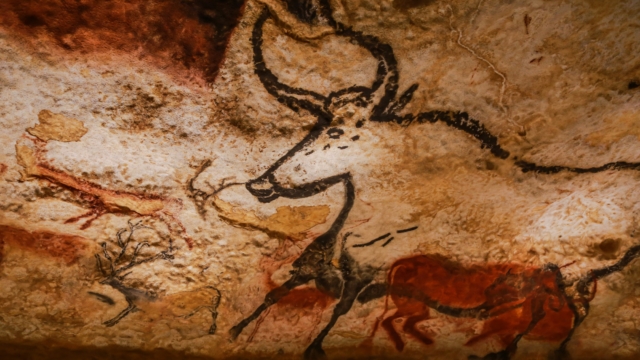 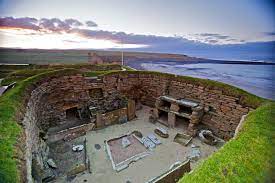 Key Knowledge Key Knowledge GeographyGeographyWhere is Skara Brae?On the Orkney Islands, north of Scotland.HistoryHistoryHow do we know about life in the Stone Age?Archaeologists have found remains of homes, tools, weapons and human skeletons which tell us about the Stone, Bronze and Iron Ages. Who lived in Britain first?Prehistoric Britain is split into three eras- Stone Age (15,000 – 3000 BC), Bronze Age (3000 – 800 BC) and Iron Age (800 BC – 43 AD). What was prehistoric Britain like?Earliest humans were hunter-gatherers and gradually learned new skills as they moved into the Bronze and the Iron ages. How did hunter-gatherers live?They had to catch or find everything they ate. During the Bronze Age and Iron Age, they began to use metal to help them hunt. What changed through each period of the Prehistoric Era?The names come from the materials they used most. By 2100 BC, Britons mined metals and in 800 BC, people learned how to use iron. Why did Prehistoric Britain end?In AD 43, the Romans conquered ancient Britons and Britain became part of the Roman Empire.How did the prehistoric age improve Britain?They created their own way of communicating (cave paintings), made their own weapons and created the first clothes. Subject Specific VocabularySubject Specific VocabularyarchaeologistsPeople who discover our history by looking at artefacts that have been found.artefactAn object made by human beings, usually of interest to archaeologists.PrehistoricThe period of history including Stone Age, Bronze Age and Iron AgeBCBefore Christ. The date 250 BC means 250 years before Christ was born.chronologyThe ordering of events, for example the Stone, Bronze and Iron Age.hunter-gatherersPeople who mainly live by hunting, fishing and gathering wild fruit.civilizationWhen people live in a large society with a shared culture and rules.settlementA place where there were several Stone Age shelters, like a small village.Skara BraeA prehistoric village located on the Orkney Islands. 